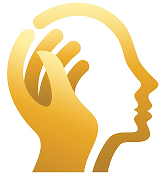 Oral Surgery Associates of CharlotteDr. Tara A. Valiquette, DMD & Dr. Erik F. Reitter, DDSCUIDADO-OPERATIVOEl Dia De La CirugiaSangrando: Si le han dado gasa, cambielo cada 45 minutos hasta que la sangre ha parado como de (2-3 horas). Aplica presión en la gasa. Es normal si sangra por 24 horas.Hinchazon: Las compresas de hielo pueden ser utilizadas para reducir la hinchazón. Use la técnica de poner/quitar.Manejar: No puede manejar durante las 24 horas de su cirugia.No escupa ni enjuague su boca.Fumar/Alcohol:  Evite fumar o beber por una semana.Adormecido/a: Estaras adormecido/a en la area por algunas horas.Medicacion: Le daran cual quiera de estos medicamentos.Medicina para el dolor: deberia ser tomado cuando tenga dolor. Puedes tomar ibuprofen (400-600mg cada 6 horas) en vez de su prescripción.Antibioticos: Deberia de ser tomado como indicado hasta terminarEl Primer Dia Despues De La CirugiaHigiene: Regrese a su rutina normal, cepille muy cuidadosamente alrededor de la area de las extraction.Evite utilizar enjuagues llenos de fuerza por 2 semanas.Empiece a utilizar agua tibia con sal cada 2-3 horas por 1 semana.El dolor y la hinchazón son normales y esperados no se alarme si el tercer día es el peor.Regrese gradualmente a su dieta normal como tolerado.Evite alimentos y bebidas picantes por 2 semanas.El Dia Siguiente De La CirugiaSutura/Stiches:  Puede tener suturas colocadas en la boca que se disolverán dentro de los próximos 7 días.Si la hinchazón esta todavía presente en el cuarto dia siguiente de la cirugia, empieza utilizar una compresa húmeda tibia.Sangrar ExcesivoEnjuague la boca con agua fresca y suavemente saca coágulos de sangre con gasa.Coloque bolsas de téa humedas con agua en el area sangrienta y ponga presión.Sientase y quédese calmado en una posición, repita cada 20-30 minutos si es necesario.Contacte por favor nuestra oficina inmediatamente si un cambio en su recuperación ocurre704-549-8020